First Name of Application CV No 1623462Whatsapp Mobile: +971504753686 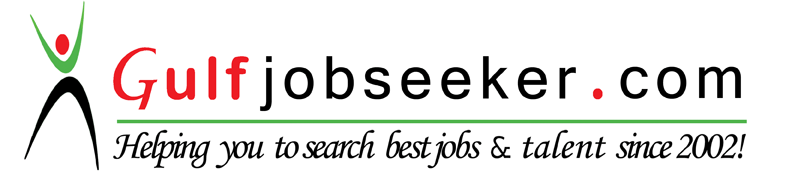 To get contact details of this candidate Purchase our CV Database Access on this link.http://www.gulfjobseeker.com/employer/services/buycvdatabase.php SUMMARYProfile:			Male, 27, SingleNationality		FilipinoCurrent Location	UAE, DubaiCurrent Position 	Administrative Assistant Company 		Negros Oriental II Electric Cooperative (NORECO II)Nature of Business	Electricity Distributor Preferred Location	UAELanguage Spokes	Filipino, EnglishSalary Expectation 	Not Specified/NegotiableWORK EXPERIENCEApril 16, 2010 – Present	Negros Oriental II Electric Cooperative (NORECO II)    				Administrative Assistant				Dumaguete City Philippines    Duties and ResponsibilitiesIn charge in making the payroll of all employees in the company Assist the Division Chief in the efficient implementation of programs for the development of personnel management, policies, methods and procedures to all with position description, personnel recruitment, selection, appointment, and development Administer test and preliminary interviews to applicants.Conducts proper orientation to incoming personnel regarding company policies and laws on fringe benefits including the Government Agencies.Keeps and maintains adequate application records for ready reference and attends with dispatch to draft letters/answers for application inquiries from applicant Conducts Training for personnel development and assist the Administrative Division Chief in the determination of training needs and proposes training design for the conduct of the same.Process disciplinary action of erring employees and other related activities.Monitoring Personnel movement every month.Prepares the monthly accomplishment report for submission to the General Manager and keeps an updated plantilla of personnel.Performs other duties and responsibilities that may be assigned from time to time. June 2009 – December 2009		DU EK SAM INCInternal Auditor					Tagbilaran City Bohol, PhilippinesEDUCATIONJune 2005 – March 2009		St. Paul University of Dumaguete, Philippines					Bachelor of Science in Business Administration 					Major: Management Accounting
TRAININGS AND SEMINAR ATTENDED				Basic Cooperative Course (Assign as an Audit Committee)Management Enhancement Training for Office Personnel (METOP)New Employees SeminarBasic Life Support (Red Cross) Strategic Planning Seminar ADR Framework vis-à-vis Current Trends of Industrial Challenges in the Workplace Basic Occupational Safety and Health IT SKILLS	MS Word, Excel			Advance	Adobe Photoshop			Moderate 
OTHER PROFESSIONAL SKILLSAn organized approach and excellent time management skills.Good communication skills.The ability to work well as part of a team.Computer literate and good keyboard skills.A good level of English spelling and grammar.Good numeracy skills.Accuracy and attention to detail.Good Decision MakingGood Leadership SkillsCustomer Oriented Confidentiality